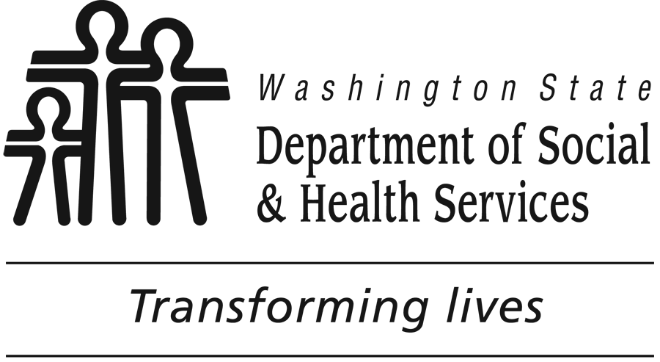 Service Level Requirements#2223-808ACES Maintenance and OperationsHomeHomeHomeHomeHomeHomeService Level Requirement TowersService Level Requirement TowersQQualityEEfficiencyAAvailabilitySSecurityDApplication DevelopmentCComputing ServicesRStaffing/ResourcesSLR Tower – QualitySLR Tower – QualitySLR Tower – QualitySLR Tower – QualityFee reduction for this SLR tower applies to each category, with failures in subsequent categories adding to the cumulative reduction amount.Fee reduction for this SLR tower applies to each category, with failures in subsequent categories adding to the cumulative reduction amount.Fee reduction for this SLR tower applies to each category, with failures in subsequent categories adding to the cumulative reduction amount.Fee reduction for this SLR tower applies to each category, with failures in subsequent categories adding to the cumulative reduction amount.AreaSystem/TypeService MeasureService MeasurePerformance TargetSLR Performance %FormulaIntervalsMonthly Fee ReductionQ1SoftwareAll platforms in production regionSoftware Defect Leakage to ProductionSoftware Defect Leakage to ProductionLess than 2% of total software defects found in production after each release. 98%Software Defects discovered in  production / Total Software Defects discovered prior to production (not including defects found in unit test and as detailed  in a Software Problem Report) following one release and up to the next releaseQuarterlyN/AQ2SoftwareAll platforms and regions up to productionDefect reworkDefect rework> or = to 85% defects initial fix works correctly> or = 85%Total Defects Fixed/Defects Fixed returned for reworkQuarterlyN/AQ3AllCustomer SatisfactionCustomer (internal and external) satisfaction surveys provide insight into the usability of the solutionCustomer (internal and external) satisfaction surveys provide insight into the usability of the solution90% of all responses must have a satisfaction score of seven (7) out of ten (10) (or equivalent) or higher (10 being the highest score)% of surveys below 90% rating their satisfaction lower than seven (7) out of ten (10)(# of respondents rating their satisfaction higher than or equal to 7) / (# of respondents received)Per SurveyN/AQ4AllQuality of Services ProvidedDSHS expects the Contractor to identify quality staff and teams to provide all services. DSHS will incur significant costs if the proposed staff/team do/does not have the qualifications/skills required and/or they need to change the staff/team due to quality issuesDSHS expects the Contractor to identify quality staff and teams to provide all services. DSHS will incur significant costs if the proposed staff/team do/does not have the qualifications/skills required and/or they need to change the staff/team due to quality issuesNo key staff need to be replaced for the duration of the additional service requestNo more than two staff changes requiredNumber of staff change requiredPer Staff Change.5% of the monthly fee for fixed price services* Definitions:* Definitions:* Definitions:1Total Software DefectsTotal Software Defects are defects discovered prior to production (not including defects found in unit test) following one release and up to the next releaseTotal Software Defects are defects discovered prior to production (not including defects found in unit test) following one release and up to the next release2Requirements Specification MissCode does not match the requirements and/or design specification documentationCode does not match the requirements and/or design specification documentation3Defects FixedFixes made to defects found during testingFixes made to defects found during testing4ReleaseAn agreed upon body of work scheduled for requirements definition through deployment to production environments. Can include problem resolution requests and well as change requests.An agreed upon body of work scheduled for requirements definition through deployment to production environments. Can include problem resolution requests and well as change requests.5DefectSLR Tower – EfficiencySLR Tower – EfficiencySLR Tower – EfficiencySLR Tower – EfficiencyFee reduction for this SLR tower applies to each category, with failures in subsequent categories adding to the cumulative reduction amount.Fee reduction for this SLR tower applies to each category, with failures in subsequent categories adding to the cumulative reduction amount.Fee reduction for this SLR tower applies to each category, with failures in subsequent categories adding to the cumulative reduction amount.Fee reduction for this SLR tower applies to each category, with failures in subsequent categories adding to the cumulative reduction amount.Include: Items like automating business processes (automating scripts, etc.)Include: Items like automating business processes (automating scripts, etc.)Include: Items like automating business processes (automating scripts, etc.)Include: Items like automating business processes (automating scripts, etc.)Include: Items like automating business processes (automating scripts, etc.)Include: Items like automating business processes (automating scripts, etc.)Include: Items like automating business processes (automating scripts, etc.)Include: Items like automating business processes (automating scripts, etc.)AreaSystem/TypeService MeasureService MeasurePerformance TargetSLR Performance %FormulaIntervalsMonthly Fee ReductionMonthly Fee ReductionMonthly Fee ReductionE1Scheduled Production BatchServerPer Scheduled TimePer Scheduled TimeComplete core jobs per Client's approved schedule99.5%Total number of jobs completed within Performance Target ÷ Total number of jobs executed during Measurement IntervalMeasure Daily, Report MonthlyN/AN/AN/AE2Set up or modify job scheduler definition and dependenciesServerResponse TimeResponse TimeNext Business Day (all daily requests)98.%Number of requests completed within Performance Target ÷ Total of all requests occurring during Measurement IntervalMeasure Weekly, Report MonthlyN/AN/AN/AE3Notification of Incident Priority Level 1 Outage to Help DeskAll SystemsResponse TimeResponse Time10 minutes of discovery99.9%Number of requests completed within Performance Target ÷ Total of all requests occurring during Measurement IntervalMeasure Weekly, Report Monthly2% of the monthly fee for fixed price services2% of the monthly fee for fixed price services2% of the monthly fee for fixed price services* Definitions:* Definitions:* Definitions:12345SLR Tower – AvailabilitySLR Tower – AvailabilitySLR Tower – AvailabilitySLR Tower – AvailabilityFee reduction for this SLR tower applies to each category, with failures in subsequent categories adding to the cumulative reduction amount.Fee reduction for this SLR tower applies to each category, with failures in subsequent categories adding to the cumulative reduction amount.Fee reduction for this SLR tower applies to each category, with failures in subsequent categories adding to the cumulative reduction amount.Fee reduction for this SLR tower applies to each category, with failures in subsequent categories adding to the cumulative reduction amount.AreaSystem/TypeService MeasureService MeasurePerformance TargetSLR Performance %FormulaIntervalsMonthly Fee ReductionA1Application Availability1,2Production ACES System (Address Verification, Eligibility Service, ACES 3G, ACES Online, Washington Connection, Letters Management System, etcPer System AvailabilityPer System AvailabilitySunday to Saturday 0000-240099.9%Availability (%) = 100% — Unavailability (%)Measure HourlyReport Monthly2% of the monthly fee for fixed price servicesA2System Availability1,2OS and Subsystems Windows Production Servers Linux Production ServersPer System AvailabilityPer System AvailabilitySunday to Saturday 0000-240099.9%Availability (%) = 100% — Unavailability (%)Measure DailyReport Monthly,Annualized2% of the monthly fee for fixed price servicesA3System Availability1,2Development, Test and Pre-Production EnvironmentsPer System AvailabilityPer System AvailabilityMonday to Saturday 0400-190099.671%Availability (%) = 100% — Unavailability (%)Measure DailyReport MonthlyAnnualized2% of the monthly fee for fixed price services* Definitions:* Definitions:* Definitions:1AvailabilityThe availability of the in-scope infrastructure components required to conduct the normal business operation of Client application systems, including processors (e.g., mainframe CPU, memory, and storage), external storage, system Software and Network connection. Excludes scheduled maintenance.The availability of the in-scope infrastructure components required to conduct the normal business operation of Client application systems, including processors (e.g., mainframe CPU, memory, and storage), external storage, system Software and Network connection. Excludes scheduled maintenance.2Pre-Scheduled Downtime RequirementsAll pre scheduled system downtime, unless otherwise agreed on in advance by the Client, will occur:For the systems with 24/7 requirements — all pre scheduled maintenance shall be performed based on the Client's Change Management policyFor systems having non 24/7 requirements — pre scheduled maintenance shall be performed outside of the normal System Availability time frameAll pre scheduled system downtime, unless otherwise agreed on in advance by the Client, will occur:For the systems with 24/7 requirements — all pre scheduled maintenance shall be performed based on the Client's Change Management policyFor systems having non 24/7 requirements — pre scheduled maintenance shall be performed outside of the normal System Availability time frame3Unavailability(∑ Outage Duration × 100%) ÷ (Schedule Time — Planned Outage)(∑ Outage Duration × 100%) ÷ (Schedule Time — Planned Outage)SLR Tower – SecuritySLR Tower – SecuritySLR Tower – SecuritySLR Tower – SecurityInclude: Include: Include: Include: Include: Include: Include: Include: AreaSystem/TypeService MeasureService MeasurePerformance TargetSLR Performance %FormulaIntervalsMonthly Fee ReductionS1VulnerabilitiesAll languages, OS, utilities, firmware, middleware, and hardware platformsExisting vulnerabilitiesExisting vulnerabilitiesCurrent level of vulnerabilities decrease quarter over quarterCurrent quarterly count < current quarterly count of security vulnerabilities Current Quarter Count < Previous Quarter Count*(*Incidences of previously documented vulnerabilities)QuarterlyN/A* Definitions:* Definitions:* Definitions:1OWASP Top 10 VulnerabilitiesCurrent top 10 vulnerabilities as published by the Open Web Application Security Project. Current top 10 vulnerabilities as published by the Open Web Application Security Project. 2345SLR Tower – Application DevelopmentSLR Tower – Application DevelopmentSLR Tower – Application DevelopmentSLR Tower – Application DevelopmentFee reduction for this SLR tower is limited to a maximum of 1% of the monthly fee for fixed price services.Fee reduction for this SLR tower is limited to a maximum of 1% of the monthly fee for fixed price services.Fee reduction for this SLR tower is limited to a maximum of 1% of the monthly fee for fixed price services.Fee reduction for this SLR tower is limited to a maximum of 1% of the monthly fee for fixed price services.AreaSystem/TypeService MeasureService MeasurePerformance TargetSLR Performance %FormulaIntervalsMonthly Fee ReductionD1CostAll platformsRelease/Project Estimate HoursRelease/Project Estimate HoursActual not more than +/- 10% of estimate> OR = 90%Estimate hours ÷  Actual hoursPer Release1% of the monthly fee for fixed price servicesD2Incident ResponseAll platformsTime to application incident resolutionTime to application incident resolutionSEV 1 - <= 2 hours99%Time completed – time incident identifiedMonthly1% of the monthly fee for fixed price servicesD3Incident ResponseAll platformsTime to application incident resolutionTime to application incident resolutionSEV 2 - <= 8 hour99%Time completed – time incident identifiedMonthly1% of the monthly fee for fixed price services* Definitions:* Definitions:* Definitions:1Release/Project Estimate HoursDevelopment hours estimated to perform development tasks per release work packageDevelopment hours estimated to perform development tasks per release work package2Actual HoursHours burned to perform development tasks per release work packageHours burned to perform development tasks per release work package3MilestoneRequirements, Design, Code Complete, Unit & Integration TestingRequirements, Design, Code Complete, Unit & Integration Testing4SEV 1Incident occurs in the production environment that meets the following criteria:A blocking system issue (stops system functionality) without an implementable workaround.System outage (ACES Systems, WaCon)Instability exists in critical functions causing a significant impact to the field and/or stakeholders. Current security vulnerability includes an active data or Federal Tax Information (FTI) breach.Incorrect calculations affecting a significant population causing HBE to take HPF off-line.Incident occurs in the production environment that meets the following criteria:A blocking system issue (stops system functionality) without an implementable workaround.System outage (ACES Systems, WaCon)Instability exists in critical functions causing a significant impact to the field and/or stakeholders. Current security vulnerability includes an active data or Federal Tax Information (FTI) breach.Incorrect calculations affecting a significant population causing HBE to take HPF off-line.5SEV 2Critical system issue that inhibits normal system function, or results in error condition(s) but for which there is an implementable workaroundCritical system issue that inhibits normal system function, or results in error condition(s) but for which there is an implementable workaroundSLR Tower – Computing ServicesSLR Tower – Computing ServicesSLR Tower – Computing ServicesSLR Tower – Computing ServicesFee reduction for this SLR tower is limited to a maximum of 1% of the monthly fee for fixed price services.Fee reduction for this SLR tower is limited to a maximum of 1% of the monthly fee for fixed price services.Fee reduction for this SLR tower is limited to a maximum of 1% of the monthly fee for fixed price services.Fee reduction for this SLR tower is limited to a maximum of 1% of the monthly fee for fixed price services.AreaSystem/TypeService MeasureService MeasurePerformance TargetSLR Performance %FormulaIntervalsMonthly Fee ReductionC1Application Platform Response1Storage SystemsEnd-to-End Response TimeEnd-to-End Response Time80% transactions complete 5ms15% transactions complete 15ms5% transactions complete 25ms99.9%Performance = Transactions completed within Performance Target ÷ Total TransactionsMeasure every 30 Minutes, Report Monthly1% of the monthly fee for fixed price servicesC2Application Platform Response1Internet Web Services and Web FrontendsEnd-to-End Response TimeEnd-to-End Response Time90% of transactions complete 1.0 seconds95% of transactions complete 1.5 seconds100% of transactions complete 3.0 seconds99.9%Performance = Transactions completed within Performance Target ÷ Total TransactionsMeasure every 30 Minutes, Report Monthly1% of the monthly fee for fixed price servicesC3Advise Client of need to allocate additional processing resources  or allocate additional storage resource based on predefined parameters and observed growth patterns5All SystemsProactive monitoring and reporting to Client of need to increase capacityProactive monitoring and reporting to Client of need to increase capacitySustained average daily CPU utilization approaches 70% for Open Systems, 90% for Mainframe, of installed processor capacity—Inform Client within 1 Business Day Total monthly storage capacity utilization measured in GBs used approaches 80% of installed capacity—Inform Client within 1 Business Day99%Number of requests completed within Performance Target ÷ Total of all requests occurring during Measurement IntervalMeasure Weekly, Report Monthly1% of the monthly fee for fixed price servicesC4Notification of vendor Software upgrades and new releasesAll SystemsVendor supplied software report (Patch management)Vendor supplied software report (Patch management)Contractor managed software is not more than N-2 version. 100%Number of applications exceeding N-2 standards.Measure Quarterly, Report Quarterly1% of the monthly fee for fixed price services* Definitions:* Definitions:* Definitions:1Application Platform ResponseOnline response time for critical online applications including ERP, data warehouse, financial, HTTP, etc.Online response time for critical online applications including ERP, data warehouse, financial, HTTP, etc.2Completion Time to Request3Database Administration4System Software Refresh5System Administration